Topic 8 – Acids, Bases, and SaltsLesson 1 – Defining Acids and BasesTerms to KnowArrhenius Acids –Arrhenius Bases –Alternate Theory of Acids –Alternate Theory of Bases –pH –Indicators –Litmus Paper –Phenolphthalein –Bromthymol blue – Comparison of Properties of Acids and BasesNeutral Substances – pH = 7                                   H+ = OH-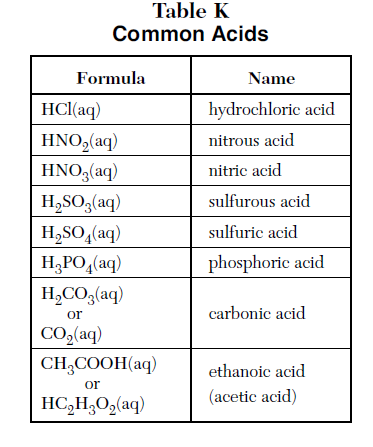 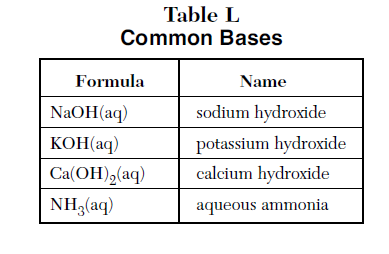 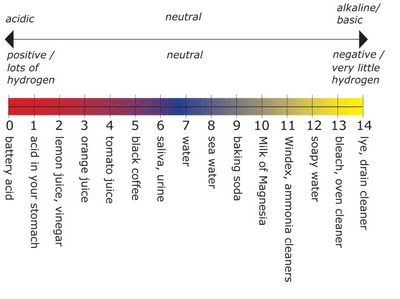 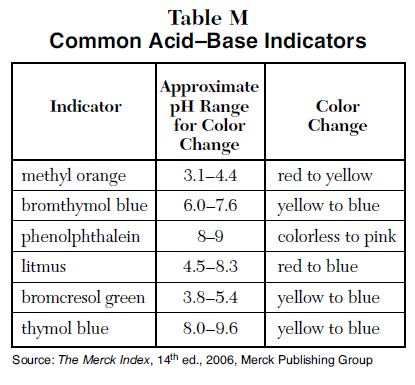 PropertyAcidsBasesElectrolytesYesYesChange Color of Indicators?YesYesReact in Neutralization reactions?YesYesIon produced in solutionH+ is only positive ionOH- is only negative ionRelative ion concentrationH+ > OH-OH- > H+pH valueLess than 7Greater than 7When added to water or another solutionIncrease H+Decrease pHDecrease OH-Decrease H+Increase pHIncrease OH-Effect on LitmusChange it redChange it blueEffect on phenolphthaleinNone – stays colorlessChange it to pinkTasteSourBitterReact with some metals to produce H2 gas?YesNo